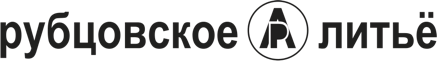 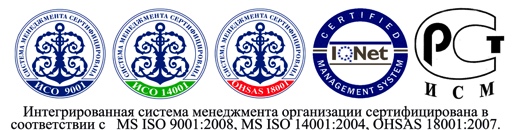 Гриль-пресс из чугуна «Сибирячка»Гриль-пресс из чугуна «Сибирячка»Гриль-пресс из чугуна «Сибирячка»Гриль-пресс из чугуна «Сибирячка»Гриль-пресс из чугуна «Сибирячка»Гриль-пресс из чугуна «Сибирячка»Гриль-пресс из чугуна «Сибирячка»Назначение изделия     Гриль-пресс предназначен для    ручного  прижатия  блюда к дну сковороды (гриль-сковороды, жаровни),   используется при жарке стейков,    «цыпленка табака» и т.д., продавливает продукт    для   получения   полосок  от        Назначение изделия     Гриль-пресс предназначен для    ручного  прижатия  блюда к дну сковороды (гриль-сковороды, жаровни),   используется при жарке стейков,    «цыпленка табака» и т.д., продавливает продукт    для   получения   полосок  от        ребер гриль-сковороды, помогает        эффективно вытапливаться лишнему жиру из мяса.       Гриль-пресс  изготовлен   из   чугуна, равномерно  прогревается и долго      сохраняет тепло. ребер гриль-сковороды, помогает        эффективно вытапливаться лишнему жиру из мяса.       Гриль-пресс  изготовлен   из   чугуна, равномерно  прогревается и долго      сохраняет тепло. Назначение изделия     Гриль-пресс предназначен для    ручного  прижатия  блюда к дну сковороды (гриль-сковороды, жаровни),   используется при жарке стейков,    «цыпленка табака» и т.д., продавливает продукт   для   получения   полосок   от        Назначение изделия     Гриль-пресс предназначен для    ручного  прижатия  блюда к дну сковороды (гриль-сковороды, жаровни),   используется при жарке стейков,    «цыпленка табака» и т.д., продавливает продукт   для   получения   полосок   от        ребер гриль-сковороды, помогает        эффективно вытапливаться лишнему жиру из мяса.       Гриль-пресс  изготовлен   из   чугуна, равномерно  прогревается и долго      сохраняет тепло. Комплектация Комплектация Комплектация Комплектация Комплектация Комплектация Комплектация Комплектация Комплектация Комплектация 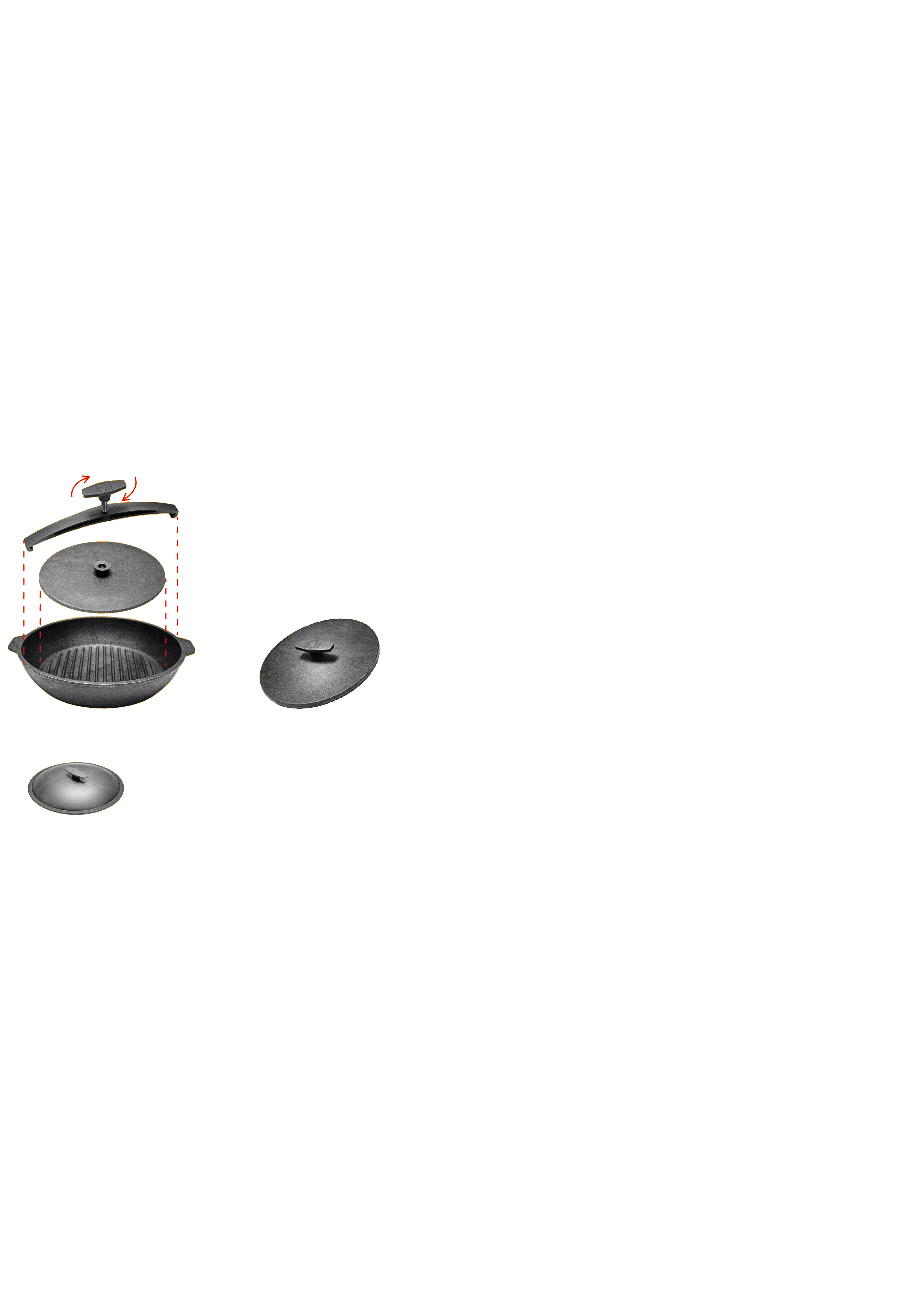 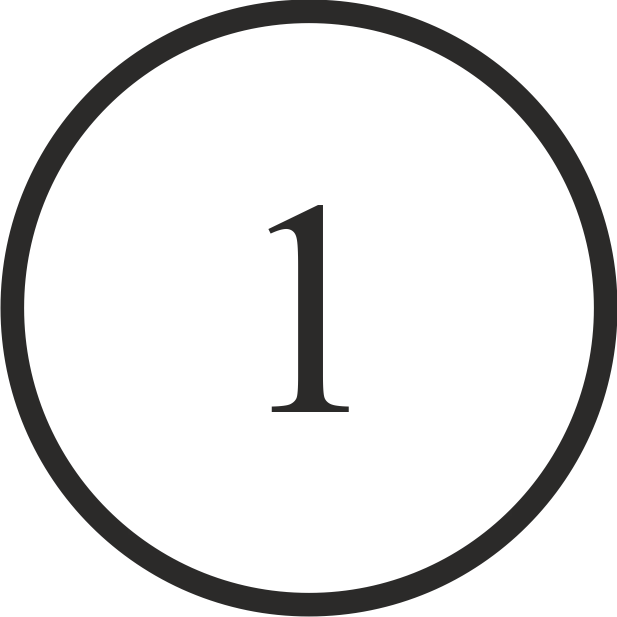 1. Гриль-пресс с ручкой                   	1шт. 1. Гриль-пресс с ручкой                   	1шт. 1. Гриль-пресс с ручкой                   	1шт. 1. Гриль-пресс с ручкой                   	1шт. 1. Гриль-пресс с ручкой                   	1шт. 1. Гриль-пресс с ручкой                   	1шт. 1. Гриль-пресс с ручкой                   	1шт. Инструкция по эксплуатации Инструкция по эксплуатации Инструкция по эксплуатации Инструкция по эксплуатации Инструкция по эксплуатации Инструкция по эксплуатации Инструкция по эксплуатации Эксплуатация     Поверхность изделия термически  обработана растительным пищевым маслом для защиты чугуна от коррозии. Перед эксплуатацией необходимо вымыть изделие в горячей воде,       протереть насухо. Гриль-пресс  готов  к эксплуатации.         Жарку производить таким образом: на дно прогретой сковороды (гриль-сковороды, жаровни) разместить продукт, сверху уложить гриль-пресс, прижать, произвести жарку, снять гриль-пресс.         В процессе эксплуатации возможно появление ржавчины (повреждение покрытия гриль-пресса). В случае     повреждения покрытия нужно произвести   прокалку, для этого необходимо произвести  очистку  гриль-пресса от следов ржавчины, вымыть, протереть насухо, прокалить  на  плите  в  течение10-15мин    и   нанести    тонкий   слой      Эксплуатация     Поверхность изделия термически  обработана растительным пищевым маслом для защиты чугуна от коррозии. Перед эксплуатацией необходимо вымыть изделие в горячей воде,       протереть насухо. Гриль-пресс  готов  к эксплуатации.         Жарку производить таким образом: на дно прогретой сковороды (гриль-сковороды, жаровни) разместить продукт, сверху уложить гриль-пресс, прижать, произвести жарку, снять гриль-пресс.         В процессе эксплуатации возможно появление ржавчины (повреждение покрытия гриль-пресса). В случае     повреждения покрытия нужно произвести   прокалку, для этого необходимо произвести  очистку  гриль-пресса от следов ржавчины, вымыть, протереть насухо, прокалить  на  плите  в  течение10-15мин    и   нанести    тонкий   слой      растительного   масла, при   необходимости повторить процедуру прокалки  (2-3раза).При уходе за изделием необходимо  соблюдать следующие правила:     хранить гриль-пресс необходимо в    сухом проветриваемом месте;не оставлять гриль-пресс на хранение  в  посуде  с  приготовленной пищей;не допускается  использование  для   мытья сильных абразивных и        чистящих средств (разрушает термическое покрытие изделия), мыть только вручную  без  использования посудомоечной машины. После  мытья хорошо просушить, смазать  тонким слоем растительного масла;запрещается   совместное   хранение  изделия с веществами, вызывающими коррозию металла, и ядохимикатами.растительного   масла, при   необходимости повторить процедуру прокалки  (2-3раза).При уходе за изделием необходимо  соблюдать следующие правила:     хранить гриль-пресс необходимо в    сухом проветриваемом месте;не оставлять гриль-пресс на хранение  в  посуде  с  приготовленной пищей;не допускается  использование  для   мытья сильных абразивных и        чистящих средств (разрушает термическое покрытие изделия), мыть только вручную  без  использования посудомоечной машины. После  мытья хорошо просушить, смазать  тонким слоем растительного масла;запрещается   совместное   хранение  изделия с веществами, вызывающими коррозию металла, и ядохимикатами.Эксплуатация     Поверхность изделия термически  обработана растительным пищевым маслом для защиты чугуна от коррозии. Перед эксплуатацией необходимо вымыть изделие в горячей воде,       протереть насухо. Гриль-пресс  готов  к эксплуатации.         Жарку производить таким образом: на дно прогретой сковороды (гриль-сковороды, жаровни) разместить продукт, сверху уложить гриль-пресс, прижать, произвести жарку, снять гриль-пресс.         В процессе эксплуатации возможно появление ржавчины (повреждение покрытия гриль-пресса). В случае     повреждения покрытия нужно произвести   прокалку, для этого необходимо произвести  очистку  гриль-пресса от следов ржавчины, вымыть, протереть насухо, прокалить  на  плите  в  течение10-15мин    и   нанести    тонкий   слой      Эксплуатация     Поверхность изделия термически  обработана растительным пищевым маслом для защиты чугуна от коррозии. Перед эксплуатацией необходимо вымыть изделие в горячей воде,       протереть насухо. Гриль-пресс  готов  к эксплуатации.         Жарку производить таким образом: на дно прогретой сковороды (гриль-сковороды, жаровни) разместить продукт, сверху уложить гриль-пресс, прижать, произвести жарку, снять гриль-пресс.         В процессе эксплуатации возможно появление ржавчины (повреждение покрытия гриль-пресса). В случае     повреждения покрытия нужно произвести   прокалку, для этого необходимо произвести  очистку  гриль-пресса от следов ржавчины, вымыть, протереть насухо, прокалить  на  плите  в  течение10-15мин    и   нанести    тонкий   слой      растительного   масла, при   необходимости повторить процедуру прокалки  (2-3раза).При уходе за изделием необходимо  соблюдать следующие правила:     хранить гриль-пресс необходимо в    сухом проветриваемом месте;не оставлять гриль-пресс на хранение  в  посуде  с  приготовленной пищей;не допускается  использование  для   мытья сильных абразивных и        чистящих средств (разрушает термическое покрытие изделия), мыть только вручную  без  использования посудомоечной машины. После  мытья хорошо просушить, смазать  тонким слоем растительного масла;запрещается   совместное   хранение  изделия с веществами, вызывающими коррозию металла, и ядохимикатами.Безопасность При использовании изделия необходимо   соблюдать элементарные правила  техники   безопасности  и  пожарной  безопасности:     при приготовлении пищи не оставляйте включенной плиту,  топящуюся печь и т.д. без присмотра;во избежание ожогов не дотрагивайтесь до раскаленных деталей голыми руками;запрещается подвергать изделие ударным нагрузкам и охлаждению   водой.Экологическая безопасность      Термическое покрытие изделия    является безопасным для потребителя – не выделяет вредных веществ при нагревании поверхности изделия во  время  эксплуатации.Безопасность При использовании изделия необходимо   соблюдать элементарные правила  техники   безопасности  и  пожарной  безопасности:     при приготовлении пищи не оставляйте включенной плиту,  топящуюся печь и т.д. без присмотра;во избежание ожогов не дотрагивайтесь до раскаленных деталей голыми руками;запрещается подвергать изделие ударным нагрузкам и охлаждению   водой.Экологическая безопасность      Термическое покрытие изделия    является безопасным для потребителя – не выделяет вредных веществ при нагревании поверхности изделия во  время  эксплуатации.    Требования по утилизации не устанавливаются.Свидетельство о приемке    Изделие изготовлено и принято в         соответствии с ГОСТ Р 52116-2003  п.5.5, п.5.12, п.5.13 (что подтверждено       «Декларацией о соответствии»), действующей технической  документацией  и признано годным для эксплуатации.     Изделие упаковано АО «Литком ЛДВ» согласно требованиям, предусмотренным действующей документацией. Предприятие-изготовитель  гарантирует  соответствие    изделия     требованиям  настоящей  инструкции   при    соблюдении  условий  транспортировки,  хранении, эксплуатации. Технические характеристикиГабаритные размеры, вес изделия:Гриль-пресс – Ø24х3,9см, вес – 3,2кг.    Требования по утилизации не устанавливаются.Свидетельство о приемке    Изделие изготовлено и принято в         соответствии с ГОСТ Р 52116-2003  п.5.5, п.5.12, п.5.13 (что подтверждено       «Декларацией о соответствии»), действующей технической  документацией  и признано годным для эксплуатации.     Изделие упаковано АО «Литком ЛДВ» согласно требованиям, предусмотренным действующей документацией. Предприятие-изготовитель  гарантирует  соответствие    изделия     требованиям  настоящей  инструкции   при    соблюдении  условий  транспортировки,  хранении, эксплуатации. Технические характеристикиГабаритные размеры, вес изделия:Гриль-пресс – Ø24х3,9см, вес – 3,2кг.Безопасность При использовании изделия необходимо   соблюдать элементарные правила  техники   безопасности  и  пожарной  безопасности:     при приготовлении пищи не оставляйте включенной плиту,  топящуюся печь и т.д. без присмотра;во избежание ожогов не дотрагивайтесь до раскаленных деталей голыми руками;запрещается подвергать изделие ударным нагрузкам и охлаждению   водой.Экологическая безопасность      Термическое покрытие изделия    является безопасным для потребителя – не выделяет вредных веществ при нагревании поверхности изделия во  время  эксплуатации.Безопасность При использовании изделия необходимо   соблюдать элементарные правила  техники   безопасности  и  пожарной  безопасности:     при приготовлении пищи не оставляйте включенной плиту,  топящуюся печь и т.д. без присмотра;во избежание ожогов не дотрагивайтесь до раскаленных деталей голыми руками;запрещается подвергать изделие ударным нагрузкам и охлаждению   водой.Экологическая безопасность      Термическое покрытие изделия    является безопасным для потребителя – не выделяет вредных веществ при нагревании поверхности изделия во  время  эксплуатации.   Требования по утилизации не устанавливаются.Свидетельство о приемке    Изделие изготовлено и принято в         соответствии с ГОСТ Р 52116-2003  п.5.5, п.5.12, п.5.13 (что подтверждено       «Декларацией о соответствии»), действующей технической  документацией  и признано годным для эксплуатации.     Изделие упаковано АО «Литком ЛДВ» согласно требованиям, предусмотренным действующей документацией. Предприятие-изготовитель  гарантирует  соответствие    изделия     требованиям  настоящей  инструкции   при    соблюдении  условий  транспортировки,  хранении, эксплуатации. Технические характеристикиГабаритные размеры, вес изделия:Гриль-пресс – Ø24х3,9см, вес – 3,2кг.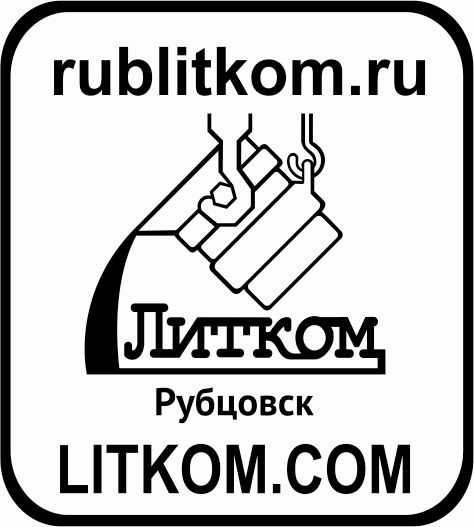 Завод ЛИТКОМ(АО «Рубцовский литейный комплекс ЛДВ»)658204, Алтайский край, г. Рубцовск, ул. Тракторная, 21тел: +7 (385 57) 7-03-80; 9-74-59, +7-963-526-50-05, e-mail: litcom@list.ruЗавод ЛИТКОМ(АО «Рубцовский литейный комплекс ЛДВ»)658204, Алтайский край, г. Рубцовск, ул. Тракторная, 21тел: +7 (385 57) 7-03-80; 9-74-59, +7-963-526-50-05, e-mail: litcom@list.ruЗавод ЛИТКОМ(АО «Рубцовский литейный комплекс ЛДВ»)658204, Алтайский край, г. Рубцовск, ул. Тракторная, 21тел: +7 (385 57) 7-03-80; 9-74-59, +7-963-526-50-05, e-mail: litcom@list.ruЗавод ЛИТКОМ(АО «Рубцовский литейный комплекс ЛДВ»)658204, Алтайский край, г. Рубцовск, ул. Тракторная, 21тел: +7 (385 57) 7-03-80; 9-74-59, +7-963-526-50-05,                           e-mail: litcom@list.ruЗавод ЛИТКОМ(АО «Рубцовский литейный комплекс ЛДВ»)658204, Алтайский край, г. Рубцовск, ул. Тракторная, 21тел: +7 (385 57) 7-03-80; 9-74-59, +7-963-526-50-05,                           e-mail: litcom@list.ruСохраните данную инструкциюна все время эксплуатации изделия!Сохраните данную инструкциюна все время эксплуатации изделия!Сохраните данную инструкциюна все время эксплуатации изделия!Производитель не несет                      ответственность при ненадлежащем                   использовании изделия.Сохраните данную инструкциюна все время эксплуатацииизделия!Сохраните данную инструкциюна все время эксплуатацииизделия!Производитель не несет                          ответственность при ненадлежащем                           использовании изделия.Дата выпуска: ________________Дата выпуска: ________________Дата выпуска: ________________Ответственный за приемку: __________Дата выпуска: ________________Дата выпуска: ________________Ответственный за приемку: __________